Publicado en Barcelona el 14/09/2020 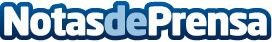 EcoMarket Shop, un marketplace que fomenta los productos localesLa startup que fomenta el mercado local y ayuda a combatir las consecuencias de la COVID-19. EcoMarket Shop nació cuando Josep Nabau (CEO) y su socio Miquel Garcia (Desarrollo TIC), se encargaban de organizar mercados ecológicos físicos por diferentes municipios del territorio español, donde se podían encontrar productos tradicionales pero al llegar a casa no había manera de localizarlos ni realizar un pedido onlineDatos de contacto:Josep Nabau (CEO)609 225 542Nota de prensa publicada en: https://www.notasdeprensa.es/ecomarket-shop-un-marketplace-que-fomenta-los Categorias: Nacional Nutrición Emprendedores E-Commerce http://www.notasdeprensa.es